PRESSION DE SERVICE : 30mBarINSTRUCTIONS D’UTILISATION ET DE SECURITECompartiment conçu pour 2 bouteilles Propane aux dimensions « Butagaz CUBE » (6Kg)Pour le remplacement de la bouteille, veuillez lire le manuel présent dans le coffre à gaz.Utilisez les dispositifs de fixation pour maintenir les bouteilles verticales.Remplacer la lyre dès que son état l’exige ou avant la date de fin de validité d’utilisation indiqué sur le tuyau.Ne pas installer d’appareil ou équipement susceptible d’endommager l’installation.Prendre connaissance des manuels d’utilisation des appareils fonctionnant au GAZ avant utilisation.Nettoyer les aérations dès que nécessaire.Ne pas utiliser les appareils de façon détournée (Ex : appareil de cuisson comme système de chauffage)En cas de non-utilisation de manière prolongé du GAZ, fermer le robinet de la bouteille de GAZEn cas de non-utilisation prolongée d’un appareil, fermer sa vanne d’alimentation en GAZAprès une période de non-utilisation et avant de remettre le circuit de GAZ en fonctionnement, vérifier l’état de l’installation.En cas d’utilisation prolongée, effectuez des contrôles périodiques En cas d’incendie, fermer le robinet de la bouteille de GAZNE PAS FUMERNE PAS OBSTRUER L’AERATIONEn cas de suspicion de fuite, NE PAS UTLISER DE FLAMME pour la détection de fuite mais un aérosol de détection de fuite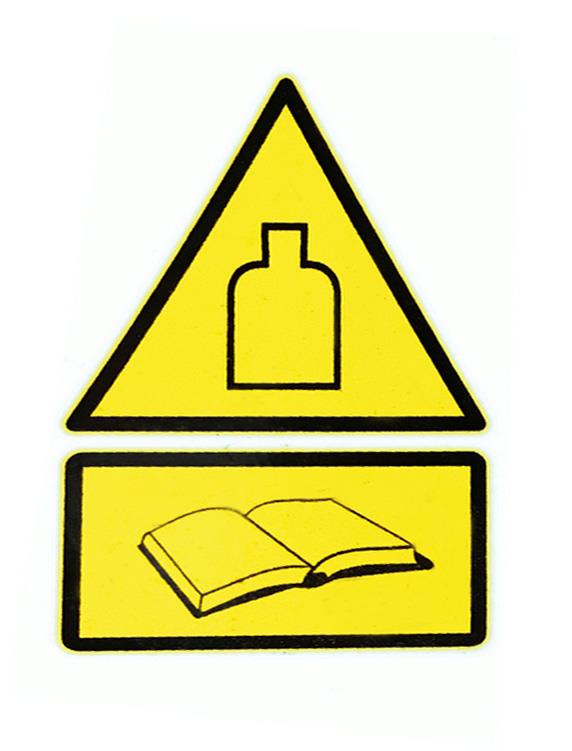 